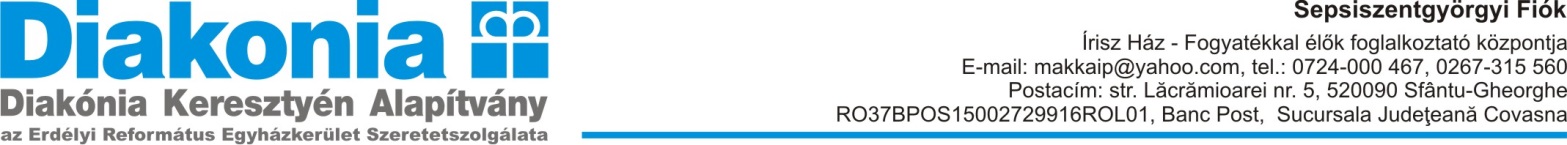 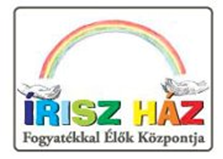 Tisztelt Pályázok!Diakónia Keresztyén Alapítvány közéleti ösztöndíjpályázata
Gyógypedagógia és Pszichológia szakos hallgatók számára
a 2019/2020 -as tanévrePályázat „Iriszház ösztöndíj” -ra a Sepsiszentgyörgyi Diakónia Keresztyén Alapítvány tanulmányi támogatására a 2019/2020-es tanév nyertesei :
Csákány Edina, mesterképzés, gyógypedagógiaTüzes Bölöni Noémi, alapképzés, pszichológia Gratulálunk a sikeres pályázóknak!Köszönjük minden pályázónak a részvételt, sok sikert kívánunk a továbbiakban!Makkai Péter                                                                                                    Olcsvári TündeLelkész – Igazgató                                                                            Pszichológus-koordinátor

